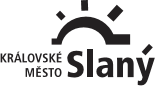 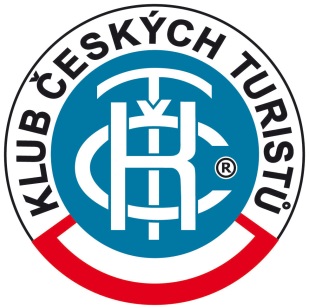 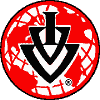 Klub Českých turistů SlanýVás zve 13. dubna 2019 na zahájení turistické sezonypochodemZA HAVLÍČKEM ZE SLANÉHO DO BÍLÉHO OUJEZDCETrasy: 5 km, 11km, 20km, 30km, 40km, 50kmCyklo: násobky pěších trasStart: 6.30 – 10.00 hod. Galerie Dobeška – historická radnice, Masarykovo náměstí ve SlanémStartovné: členové KČT 20 Kč, ostatní 30 KčCíl: 11.00 – 18.00 hod restaurace na SkalkáchKdo dojde do cíle, obdrží pamětní list a razítko pochodu IVV.Pochod je zařazen do programu, Česko sportuje a IVV.Kontakt: Miroslav Blažek, Wilsonova 767, 274 01 SlanýInfo: tel 604939990 a mail: wilson.767@seznam.cz